Reiseregning NTNUI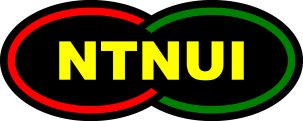 A. PersonopplysningerB. ReiseopplysningerC. Spesifikasjon av reiseutgifter (originale kvitteringer vedlegges)Reisende: Etternavn / Fornavn	Reisende: Etternavn / Fornavn	Reisende: Etternavn / Fornavn	Reisende: Etternavn / Fornavn	Antall reisende:Reisende: Etternavn / Fornavn	Reisende: Etternavn / Fornavn	Reisende: Etternavn / Fornavn	Reisende: Etternavn / Fornavn	Utsteders navn:Adresse:Kontonr:Tlf nr: Tlf nr: Utsteders navn:Adresse:Kontonr:Epost: Epost: Reisens formål: Reisens formål: Reisens formål: Reiserute: Reiserute: Reisemåte: Avreisedag: dag.mnd.år Returdag: dag.mnd.år Returdag: dag.mnd.år FYLLES UT AV KASSERERFYLLES UT AV KASSERERFYLLES UT AV KASSERERUtgiftstype:Utgiftstype:Utgiftstype:Beløp:Egenandel:Gruppen støtter:HS støtter:Fly: Reiserute, antallFly: Reiserute, antallFly: Reiserute, antallLeiebil/buss/tog/etc: Reiserute, antallLeiebil/buss/tog/etc: Reiserute, antallLeiebil/buss/tog/etc: Reiserute, antallBilgodtgjørelse: ReiseruteKmSatsSum:Sum:Sum:Antall vedlegg:Retningslinjer:HS støtter billigste reisemåte.HS støtter kun de reisene og reisemåtene som er spesifisert i budsjettet.HS støtter kun reisende med NTNUI-medlemsskap.HS støtter ikke flybuss.HS støtter ikke transport innad i reisemålet.HS støtter enten leiebil, bensin, bom og fergeutgifter – eller bilgodtgjørelse på 2,50 kr. pr. km.Dersom gyldige kvitteringer ikke er lagt ved kan HS trekke sin støtte.Dersom reiseregningen er ufullstendig utfylt vil den bli returnert.Dato/underskrift utsteder______________________________Attestasjon reiseansvarlig (hvis gruppa krever det)______________________________